Publicado en Barcelona el 27/02/2024 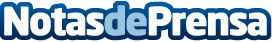 Winahost anuncia en el MWC su Calculadora Online de ingresos de alquiler turístico basada en Big Data e IAWinahost refuerza su apuesta por BigData e IA anunciando en el MWC Barcelona 2024 su nueva "Online Short Term Rental Calculator" que permite conocer al instante los ingresos estimativos anuales de una vivienda vacacionalDatos de contacto:JORDI WINAHOST SL+34629189601Nota de prensa publicada en: https://www.notasdeprensa.es/winahost-anuncia-en-el-mwc-su-calculadora_1 Categorias: Nacional Inmobiliaria Inteligencia Artificial y Robótica Cataluña Turismo Eventos http://www.notasdeprensa.es